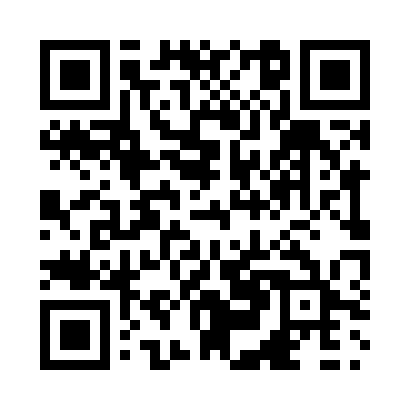 Prayer times for Tupper Lake, Nova Scotia, CanadaWed 1 May 2024 - Fri 31 May 2024High Latitude Method: Angle Based RulePrayer Calculation Method: Islamic Society of North AmericaAsar Calculation Method: HanafiPrayer times provided by https://www.salahtimes.comDateDayFajrSunriseDhuhrAsrMaghribIsha1Wed4:326:071:156:168:259:592Thu4:306:051:156:178:2610:013Fri4:286:041:156:178:2710:034Sat4:266:021:156:188:2810:055Sun4:256:011:156:198:3010:066Mon4:236:001:156:198:3110:087Tue4:215:581:156:208:3210:108Wed4:195:571:156:218:3310:129Thu4:175:561:156:228:3410:1410Fri4:155:551:156:228:3610:1511Sat4:135:531:156:238:3710:1712Sun4:125:521:156:248:3810:1913Mon4:105:511:156:248:3910:2114Tue4:085:501:156:258:4010:2215Wed4:065:491:156:268:4110:2416Thu4:055:481:156:268:4310:2617Fri4:035:461:156:278:4410:2718Sat4:015:451:156:288:4510:2919Sun4:005:441:156:288:4610:3120Mon3:585:431:156:298:4710:3221Tue3:575:431:156:308:4810:3422Wed3:555:421:156:308:4910:3623Thu3:545:411:156:318:5010:3724Fri3:525:401:156:318:5110:3925Sat3:515:391:156:328:5210:4026Sun3:505:381:156:338:5310:4227Mon3:485:381:166:338:5410:4328Tue3:475:371:166:348:5510:4529Wed3:465:361:166:348:5610:4630Thu3:455:361:166:358:5710:4831Fri3:445:351:166:358:5810:49